                                                           ПРОЕКТ                                                          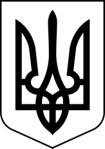 УКРАЇНАСТОРОЖИНЕЦЬКА МІСЬКА РАДАСТОРОЖИНЕЦЬКОГО РАЙОНУЧЕРНІВЕЦЬКОЇ ОБЛАСТІХLV позачергова сесія  VІІ скликання   Р І Ш Е Н Н Я  №__-45/2020Про встановлення надбавкибухгалтеру Старожадівського НВК Керуючись Кодексом законів про працю України, законом України «Про місцеве самоврядування в Україні», законом України «Про освіту», постановою КМУ від 30.08.2002 № 1298 «Про оплату праці працівників на основі Єдиної тарифної сітки розрядів і коефіцієнтів з оплати праці працівників установ, закладів та організацій окремих галузей бюджетної сфери»,міська рада вирішила:Директору Старожадівського НВК (Гранат Г.М.) з 01.07.2020 р.  по 31.12.2020 р. включно встановити надбавку в розмірі 50 % за складність та напруженість в роботі бухгалтеру Іліці Галині Аркадіївні.Контроль за виконанням рішення покласти на першого заступника міського голови Брижака П.М. та постійну комісію з питань освіти, фізичного виховання та культури, охорони здоровя, соціального захисту населення, молодіжної політики (Т.Чернявська).Сторожинецький міський голова                                Микола КАРЛІЙЧУКВиконавець:Начальник відділу освіти,молоді та спорту	                                                                         Ярослав СТРІЛЕЦЬКИЙПогоджено:Секретар міської ради                                                                    Ігор МАТЕЙЧУКПерший заступник міського голови	Петро БРИЖАКНачальник відділу організаційноїта кадрової роботи                                                                          Аліна ПОБІЖАННачальник юридичного відділу                                                    Аурел СИРБУНачальник відділу документообігу та контролю                                                                                     Микола БАЛАНЮК 09 липня  2020 рокум. Сторожинець